Спортивно-техническая информация Первенства г.Йошкар-Олы по спортивному ориентированию бегом.
«Золотая осень»-2021 «кросс-спринт 0830011511Я»06 октября 2021г.Местность: Местность представляет собой современную городскую застройку жилого квартала. Перепад высот незначительный. Большая часть поверхности с твердым покрытием (асфальт до 75%). Газоны и клумбы (оливковый цвет) представлены в большом количестве. Много микрообъектов, в основном это отдельно стоящие деревья, а так же искусственные объекты. Часто встречаются «заборы», запрещенные для преодоления. По заездам во дворы и на парковках возможен автомобильный трафик.Опасные места: Проезды с малой интенсивностью движения автотранспорта. По краям карты проходят улицы с интенсивным автомобильным движением — обозначена вертикальной пурпурной штриховкой. Выбегать на неё запрещено. Не забывайте, что вы на дистанции не одни—здесь живут и гуляют горожане, будьте аккуратны и вежливы в любых ситуациях!Карта: Масштаб карты–1:4000.Сечение рельефа–2,5метра, условные знаки ISSOM2007(спринт).Составитель карты: Жуков М.А.(2019г.)
Карты отпечатаны на бумаге плотностью 108г/м2 на струйном фотопринтере. 
Легенды контрольных пунктов будут выдаваться отдельно, в зоне старта.Формат карты:21х29(см)– А4. Дополнительная информация: отметка–электронная контактная, система SportIdent. Чипы предоставляются организаторами соревнований. Старт по времени, фиксация времени финиша производится самостоятельно, отметкой чипом участника на соответствующей электронной станции. Карта выдается участнику за минуту, смотреть карту можно по первому звуковому сигналу часов.Разминку производить только на стадионе лицея №28 (!!!)ВНИМАНИЕ!!! На дистанции запрещено пересекать знаки, являющиеся запрещенными для пробегания (см.ниже).Участники, нарушившие требования, будут дисквалифицированы!Оборудование контрольного пункта: Призма и станция электронной отметки.Границы района соревнований: с севера – ул. Воинов-интернационалистов, с запада – ул. Петрова, с востока – ул. Кирова, с юга– Бульвар Чавайна.Параметры дистанций:Расстояние от последнего КП до финиша-20 метров
Старт раздельный по группам с 10:00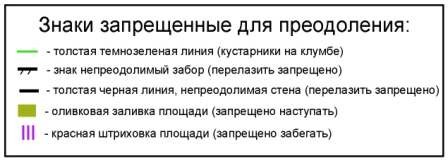 Схема соревнований Первенства г. Йошкар-Олы по спортивному ориентированию бегом.
ЗОЛОТАЯ ОСЕНЬ-2021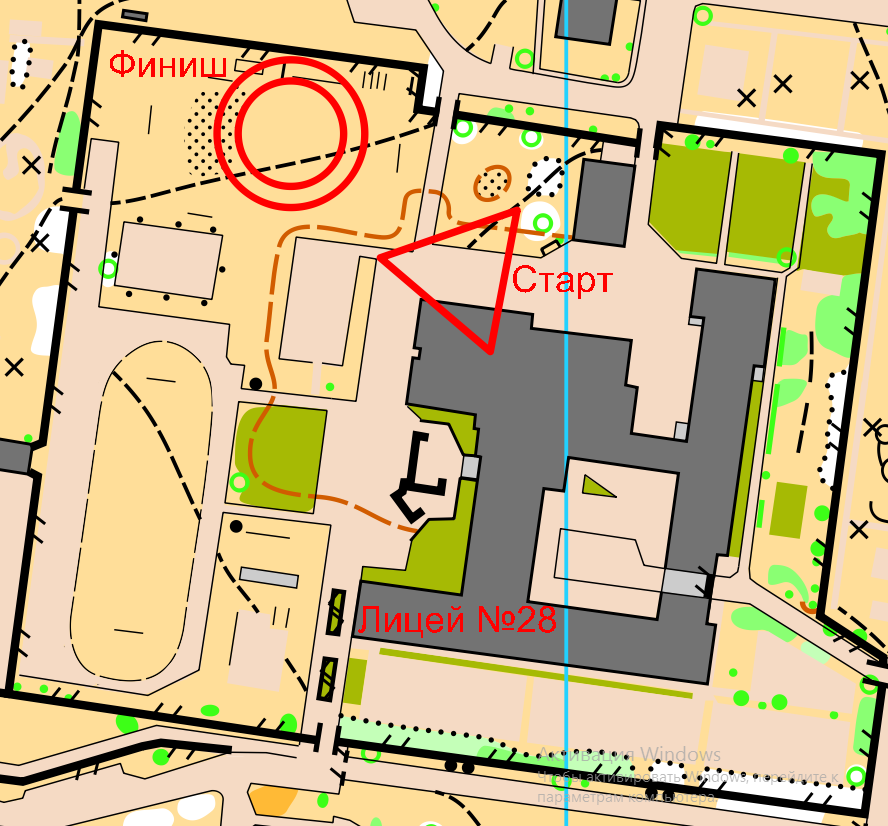 ГруппаДлинна дистанции,мКол-во КПКонтрольноевремяМ18      26001460 мин.М16Ж18      21001260 мин.М14Ж16      16001060 мин.М12Ж14      1100860 мин.М11Ж12        900660 мин.Ж11        800660 мин.